北京大学现代农学院2021年申请考核制博士研究生网络远程面试须知一、网络远程面试平台Webex会议：用于远程面试。	微信：用于面试人通知与联络。二、面试准备工作1、建议面试人优先使用电脑参加面试。请准备带有摄像头、麦克风的电脑并安装“Webex会议”软件，确保音频和视频正常工作，有稳定的网络连接（有线、wifi 或手机热点）。2、如无电脑、只能通过手机进行远程面试，请务必准备手机支架并提前安装“Webex会议”应用。（温馨提示：若使用手机接入Webex会议进行面试，面试过程中如有电话呼入将会有面试中断的风险。请在面试过程中将手机设置为免打扰状态。）3、建议准备备用电脑、手机或平板电脑，并提前安装“Webex会议”软件，作为面试备用设备。4、面试前请按要求调试好设备，提前做好设备、面试平台和网络测试工作。面试前面试工作人员将联系面试人进行面试环境测试。请面试人密切关注在线复试微信群消息，等候通知。5、面试人需认真阅读并了解《北京大学现代农学院2021年申请考核制博士研究生网络远程面试规则》（附件1）规定。三、面试证件和材料面试人当天请准备好有效居民身份证和《诚信面试承诺书》（附件2），现场签名及展示。四、面试要求1、诚信面试。在面试过程中有违规行为的面试人，一经查实，即按照规定严肃处理，取消面试资格。2、面试过程中禁止录音、录像和录屏，禁止将相关信息泄露或公布。3、面试前，请确保关闭移动设备通话、录屏、外放音乐、闹钟等可能影响面试的应用程序，并保证设备电量充足，网络连接正常。4、面试人需选择独立房间参加网络远程面试。面试期间，房间须保持安静、明亮，不逆光，相对封闭。5、面试全程只允许面试人一人在面试房间，不得有其他人，也不允许出现其他声音。若有违反，视同作弊。6、面试时，面试人音频视频必须全程开启，并确保按下图所示的正确方式展现视频。露出桌面，桌面干净没有杂物。全程正面免冠朝向摄像头，保证头肩部及双手出现在视频画面正中间，保持注视摄像头，视线不得离开。不允许佩戴帽子、口罩、墨镜、耳机，头发不可遮挡耳朵，不得佩戴耳饰。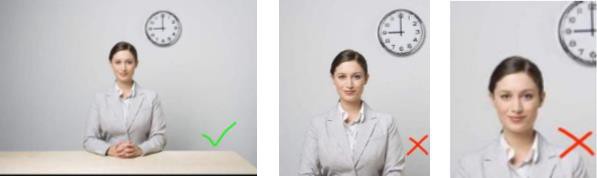 7、平台测试和正式面试时必须使用自己的真实姓名进入“Webex会议”会议室，禁止使用昵称。视频背景必须是真实环境，禁止使用虚拟背景。不允许采用任何方式变声、更改人像。8、面试正式开始之前，将首先进行身份核验和环境检查，具体步骤如下： 需 360°展示面试空间环境，以确认是否独立、封闭、无其他人在场。双手、面部及桌面全部要进入画面。9、面试期间不得以任何方式查阅资料。10、面试期间如发生设备或网络故障，请及时联系面试组技术人员。    电话或微信：13611057882北京大学现代农学院2020年12月31日